Технологическая карта НОД 
Ф.И.О. педагога:  Малышева Юлия ЛеонидовнаОбразовательная область: ФКЦМ. Тема: «Порядковый счет. «Соседи чисел». Профессии»
Характеристика группы: подготовительная группаДата: 04.03.2022 г. Предварительная работа: беседы на темы профессий, чтение произведений русских писателей с главными героями-профессионалами своей профессии; решение логических задач, выполнение заданий на порядковый счет, на ориентацию на листе бумаги. Оборудование:  Круги Луллия с изображениями предметов,  цифрами; лист бумаги в широкую клетку для математического диктанта. Цель НОД: создание условий для закрепления знаний о порядковом счете, ориентации на листе бумаги, соседних числах.Задачи этапов: 
1. Образовательные – закрепить знания детей о порядковом счете, определений соседних чисел, ориентации на листе бумаги.2. Воспитательные –  воспитывать у детей интерес к познавательной деятельности. 3. Развивающие – развивать творческие способности детей, воображение, речь, внимание, память.Интеграция областей: познавательное развитие, речевое развитие, социально-коммуникативное развитие, физическое развитие. Планируемый результат: дети закрепят полученные знания о порядковом счете, определении соседних чисел; ребенок проявляет интерес к информации, которую получает во время общения, положительные эстетические чувства и эмоции при выполнении заданий; интересуется окружающим миром; активно и доброжелательно взаимодействует с педагогом и сверстниками в решении игровых и познавательных задач, улучшат умение фантазировать; попробуют понимать эмоции других людей.Основные понятия: профессия, швея, водитель, повар, пилот, продавец;Методы, приемы, формы взаимодействия: Методы и приемы ТРИЗ-  Круги Луллия;Формы взаимодействия – групповая, фронтальная, индивидуальная;Формы взаимодействия – фантазирование, рассматривание, решение задач. Этапы НОДЭтап НОДДеятельность педагогаОжидаемый результатОрганизационныйЗдравствуйте, ребята! Я сегодня утром под дверью нашей группы нашла странную бутылку. Кто-то знает что это может быть? (Бутылочная почта). А как оно здесь могло оказаться? Откроем? Дети заинтересовались письмом;МотивационныйЧто же там написано? Давайте послушаем?
«Срочно. Нужна помощь в стране математики. Наши цифры разбежались кто-куда. Пожалуйста, помогите нам их найти и поставить по местам. Царица страны Математики».  Поможем?Дети поставили задачу НОД, захотели помочь найти все цифры. Основной этапЧтобы найти все сбежавшие цифры, нам необходимо решить задания! Вы готовы?
Итак, посмотрите, может они спрятались у нас в группе? Нет, я их не вижу. Но, обратите внимание. У нас появились карточки! Наверное, в них дня нас задания. И их нужно решить чтобы найти все сбежавшие цифры. Какую карточку мы откроем первой? (по порядку открывают найденные карточки с восклицательным знаком).
Задание №1: Используются круги Луллия. На большом круге изображены предметы в количестве от 3 до 10, на среднем круге цифры от 2 до 9. Дети соотносят изображение предмета с числом, обозначающее количество. При выборе предмета, ребенок называет предмет и к какой профессии он относится (шприц, весы, иголка, руль, половник, самолет, письмо, метла). Ребята, мы научились соотносить картинку предметов и число, обозначающее их количество!Как вы считаете, мы справились с заданием? (ДА), а теперь посмотрите под стол – под столом приклеен конверт с карточками цифр: 1,4,7. Дети приклеивают их к доске.Задание №2: А здесь скрылось очень сложное задание. На листе бумаги, по очереди каждый из вас будет выполнять мои указания. Возьмите, фломастеры. Что у нас получилось? (Корабль), Кто работает на корабле? (Капитан) Молодцы! Что мы сейчас сделали? (по клеточкам нарисовали корабль) Давайте посмотрим под стол? Нашлись еще одни беглецы: какие же это цифры? (2,5,8)
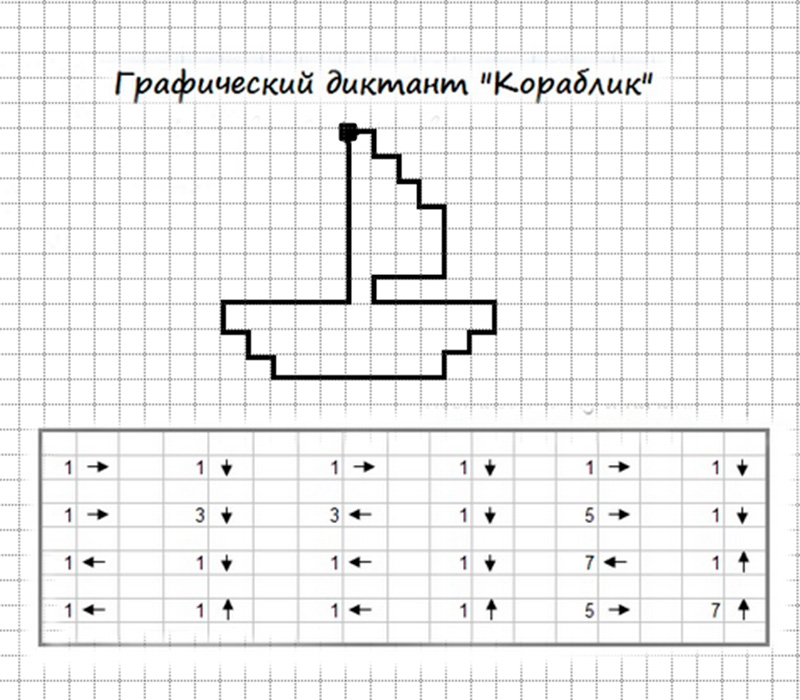 Задание №3: С помощью кругов Луллия определить каждому числу его «соседей»: на большом кругу картинки с количеством предметов от 3 до 10, на среднем цифры от 2 до 9; на маленьком от 1 до 8. Каждый ребенок выстраивает свою линию. Молодцы. Взглянем под стол! Нашлись цифры: 3,6.Ребята, вы, наверное устали. Давайте немного отдохнем? Я – шофёр, помыл машину
Сел за руль, расправил спину.
Загудел мотор и шины
Зашуршали у машины. (имитация вождения автомобиля)
Подметает дворник двор
Убирает дворник сор. (подметание)
Наш охранник на посту
Смело смотрит в темноту. (повороты, приставив ладони к глазам)
А сапожник сапоги
Для любой сошьёт ноги.
К сапогам прибьёт подковки
И пляши без остановки. (шитьё, прибивание молотком, пляска)
Наши лётчики – пилоты
Приготовились к полёту. (руки в стороны, наклоны корпуса)
А портной сошьёт для нас
Брюки – просто высший класс. (имитация шитья)
Я - маляр, шагаю к вам
С кистью и ведром
Свежей краской буду сам
Красить новый дом. (плавные взмахи руками вверх-вниз)Задание №4: Ребята, а здесь у нас с вами задачки:
С помощью кругов Луллия дети решают задачи, записывают решение на доске: 
№1: У врача было 3 шприца, ему принесли еще 4 шприца, сколько шприцов у него стало?
№2: Дворнику выдали 7 метелок, 3 он сломал, сколько осталось?
№3: У швеи было 5 иголок, в магазине она купила еще 2 иглы. Сколько иголок у нее стало?
№4: В почтовом отделении почтальону выдали 6 писем, 5 писем он отдал получателям. Сколько писем ему осталось отдать?
На этом наши задачки закончились. Посмотрим под стол: находят цифры 9, 10. Определили что нужно сделать, чтобы найти сбежавшие цифры; Закрепили знания о различных профессиях; повторили значения чисел; выполнили математический диктант; закрепляли после каждого задания, чему научились; выполнили физкультминутку; Закрепление материала  Ребята, а зачем мы их искали? (чтобы помочь Царице Математики собрать сбежавшие цифры и отправить их по местам). Давайте поставим наших потеряшек на свои места? Молодцы ребята. Мы справились с просьбой Царицы страны Математики? (ДА) Отправим ей ее беглецов? (ДА)Расставили цифры в порядке возрастания от 1 до 10. Отправили цифры Царице страны Математики.РефлексияРебята, я сегодня была рада как вы справились с такими сложными заданиями. Вы большие молодцы! Скажите, чему вы сегодня научились? А что было сегодня самым сложным для вас? А что было выполнять легче всего? Вспомнили, чем занимались сегодня; определили информацию, которая ранее была не известна.